Integrated Authentication AppUser ManualProduct Name : StonePASSSSenStone Inc.ContentsPrior to the Beginning	31.	Service Registration	42.	Service Web Login	10Prior to the Beginning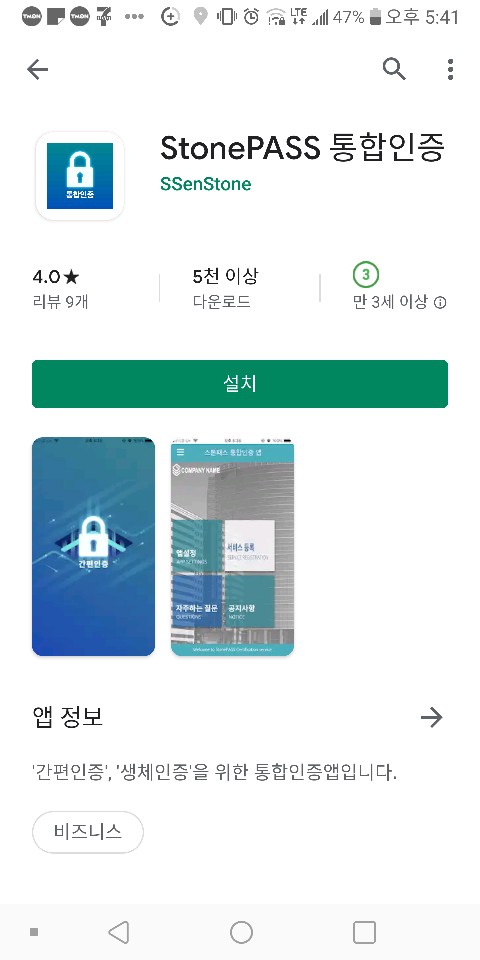 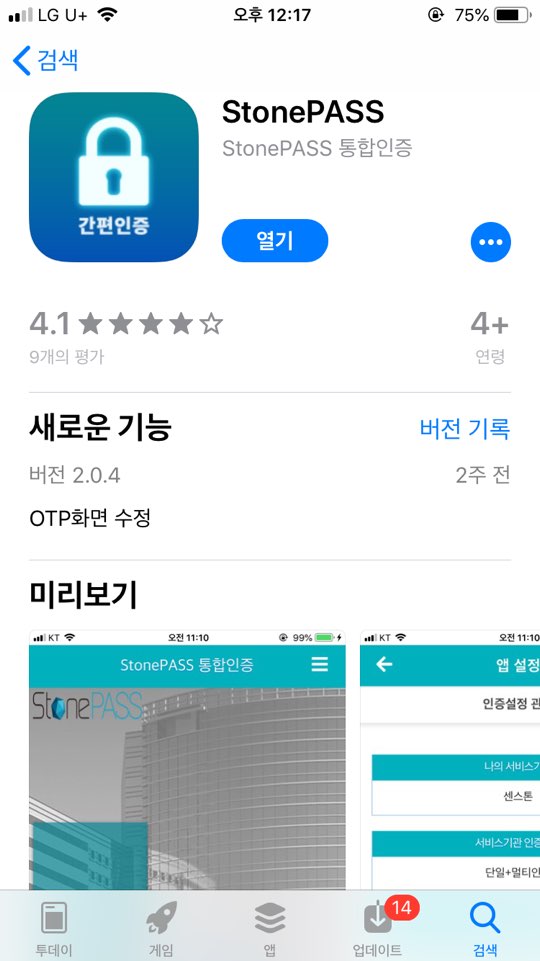 Service Registration- Service Organization Registration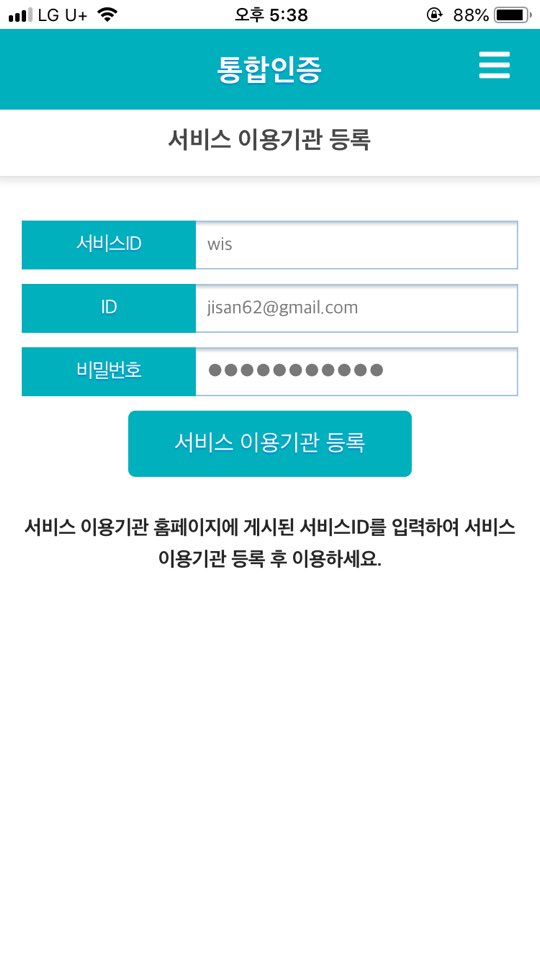 - Authentication method selection and mobile identification  - PIN registration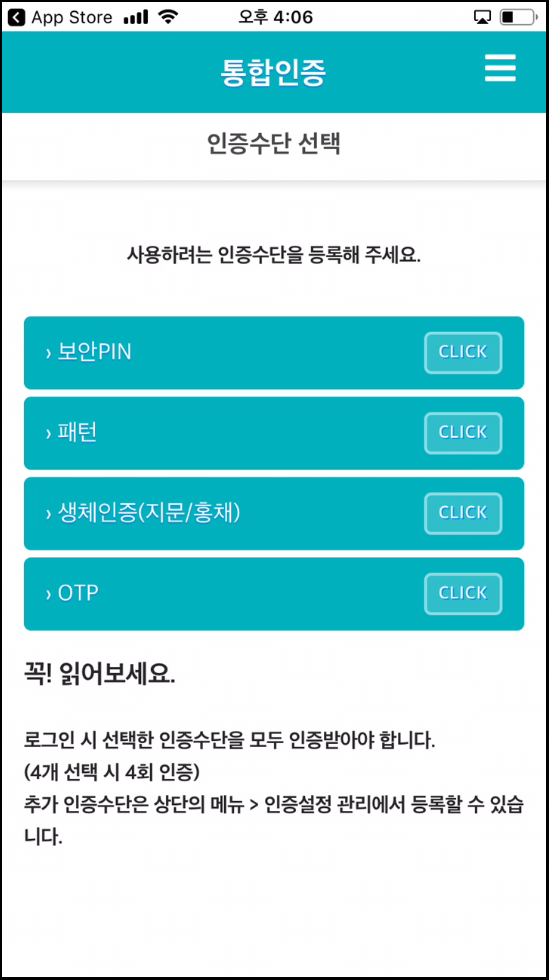 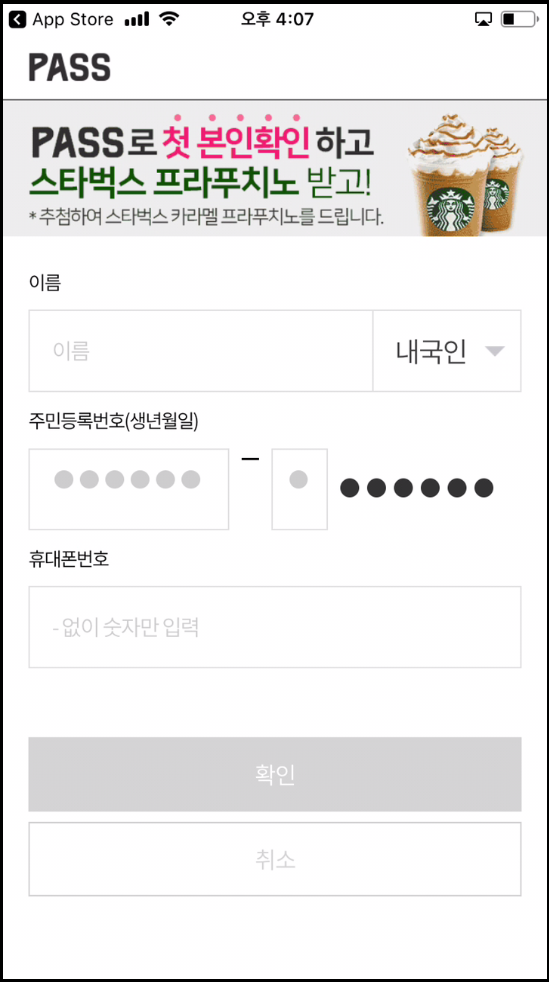 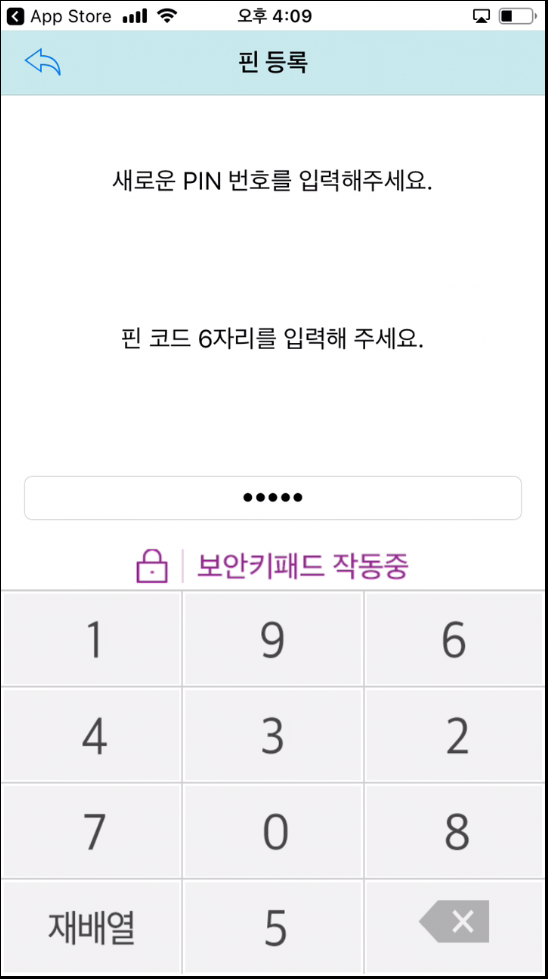 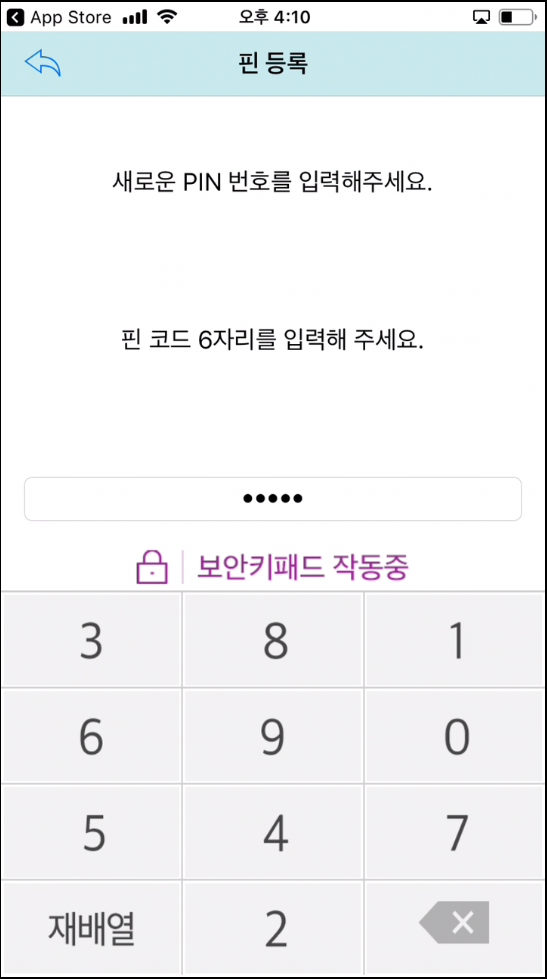 - Pattern registration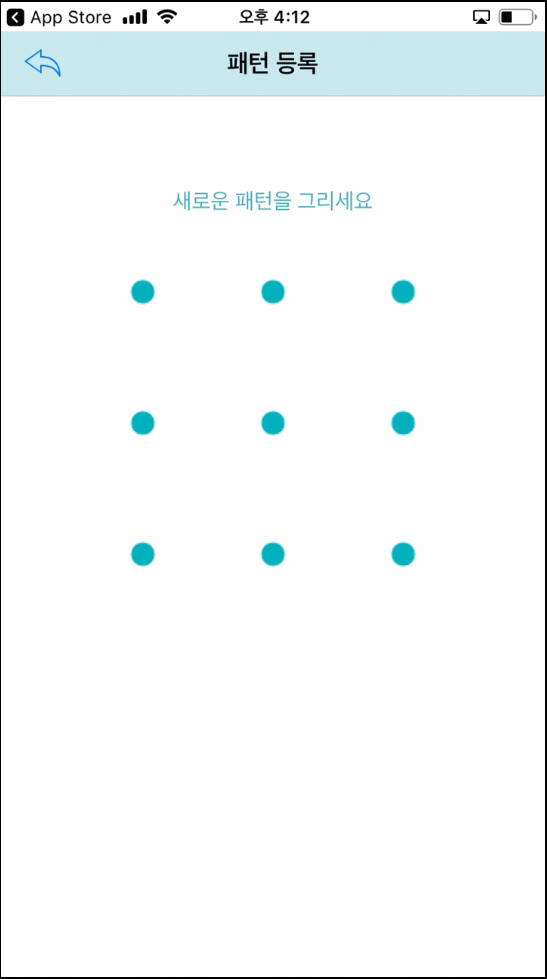 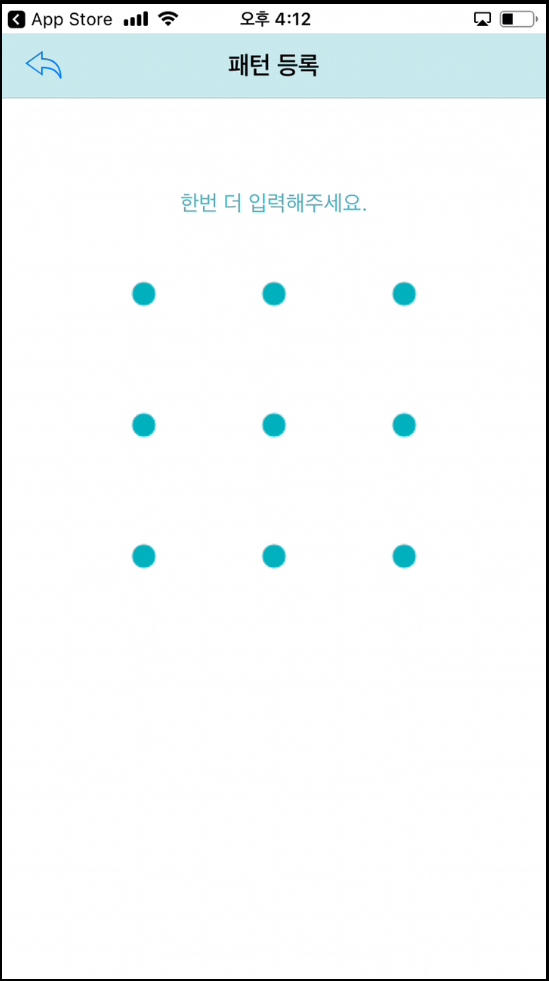 - Fingerprint registration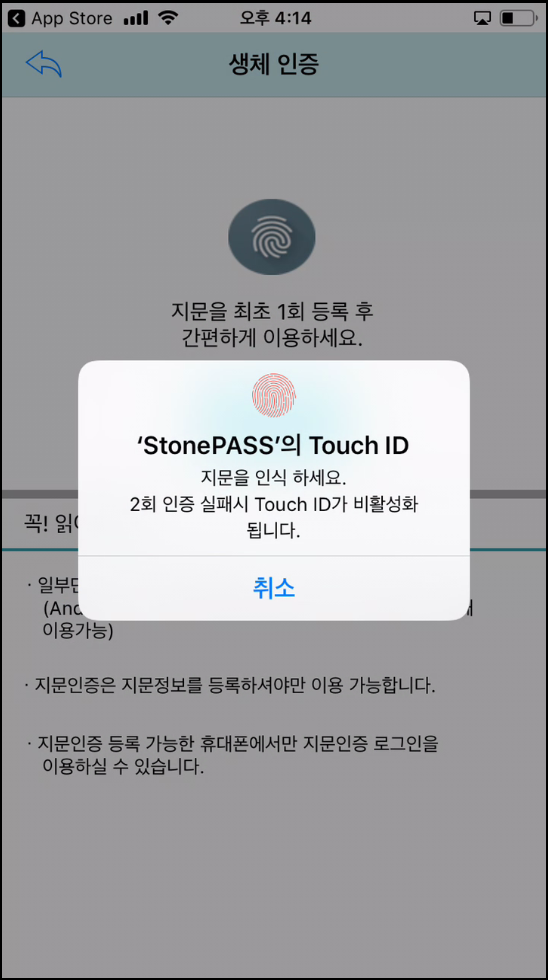 - Authentication method setting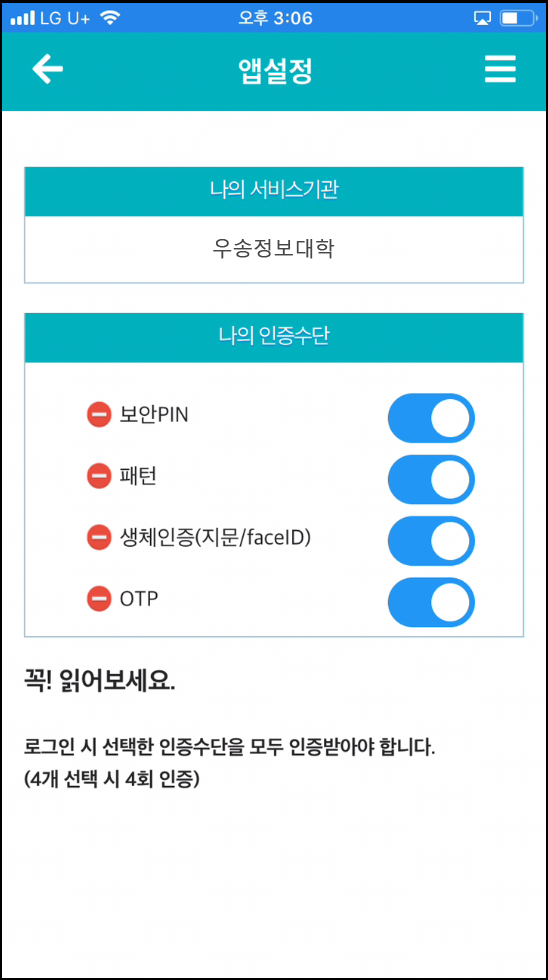 Service Web Login- ID primary login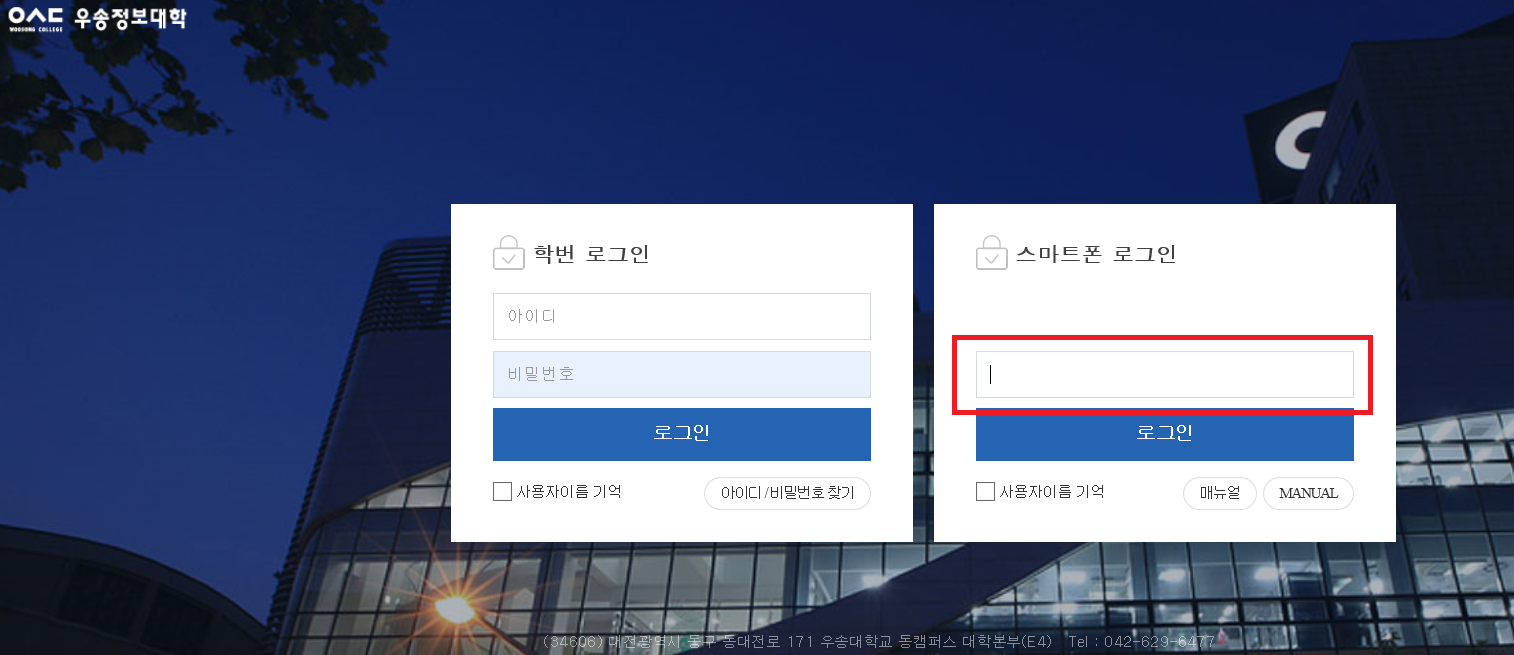 - Simple authentication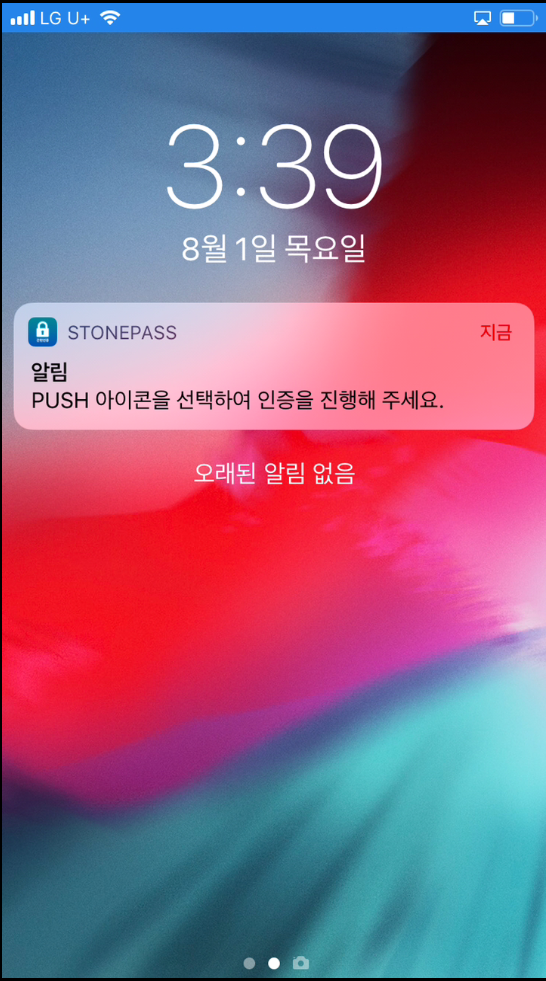 - Login success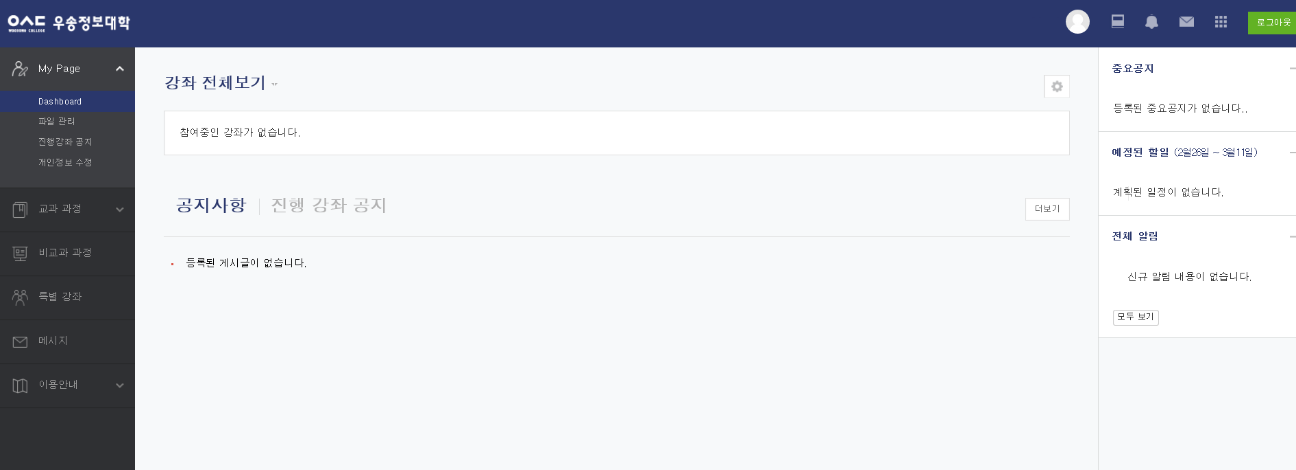 